Подготовка к школе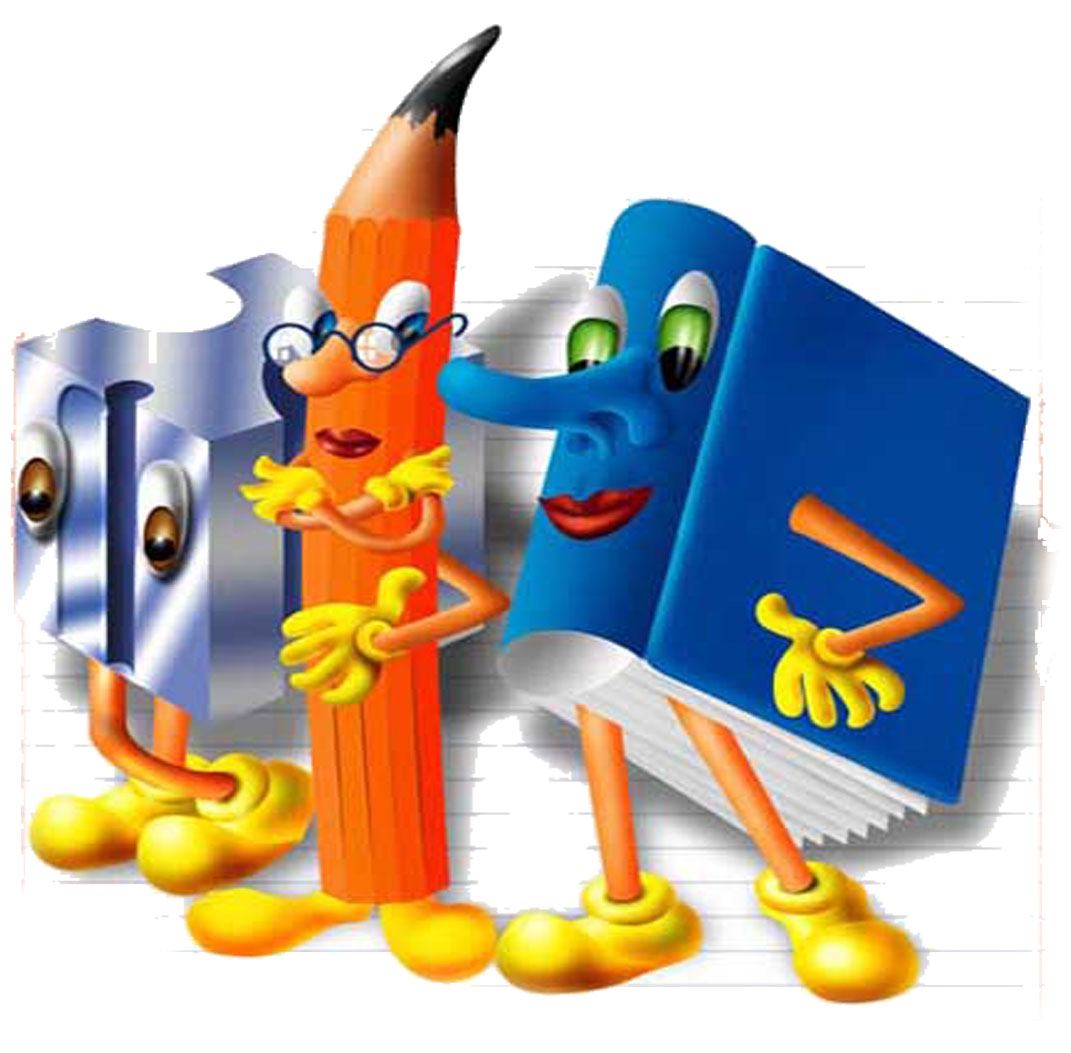 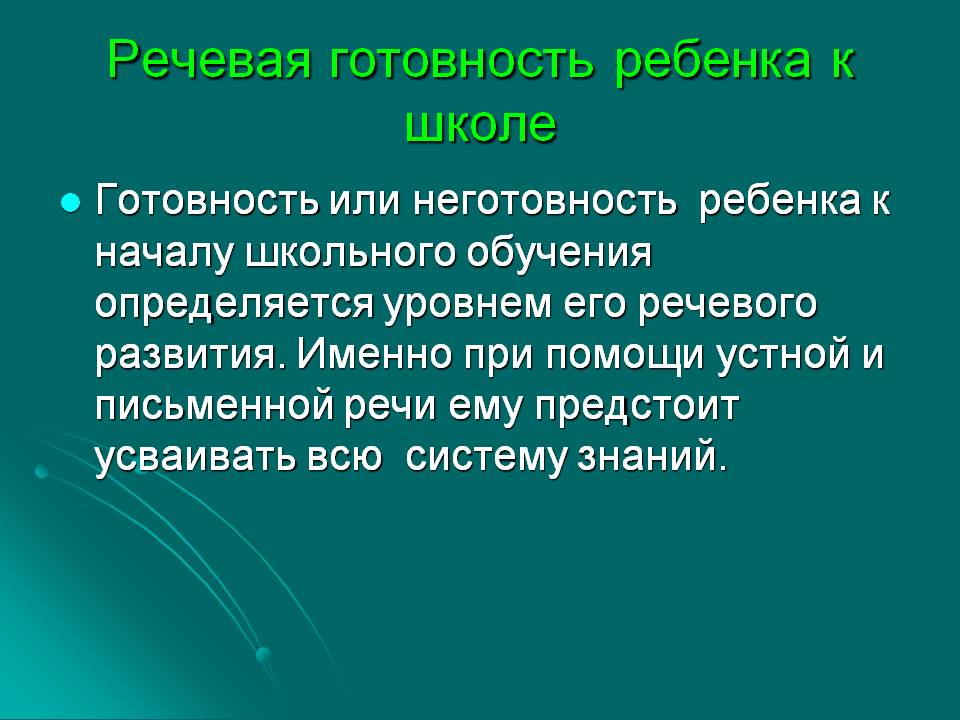 Критерии готовности ребенка к школьному обучению:Роль родителей в речевой подготовке детей к школе:С какими же трудностями может столкнуться ребенок в школе?Полезные упражнения  по профилактике трудности в обучении чтению и письму.Упражнения, направленные на формирование представлений о собственном теле.Упражнения, направленные на формирование пространственных представлений на примере картинок и окружающих предметов.3. Упражнения, направленные на формирование представлений о последовательности. Взрослый рассказывает ребенку о порядке следования времен года, месяцев, дней недели, дополняя объяснение картинками и примерами из книг. Ребенку можно предложить следующие  задания:4.Упражнения, направленные на формирование представлений о звуковом составе слова с помощью скороговорок.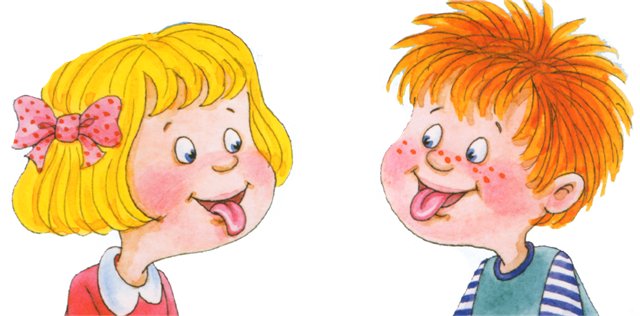 5. Упражнения, направленные на формирование представлений о слоговом составе слова.Для занятий очень удобно использовать мяч: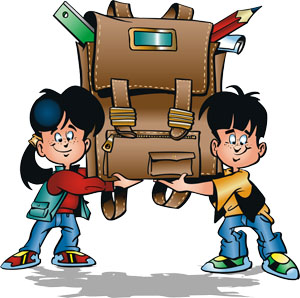 